Publicado en   el 04/11/2014 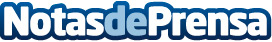 La revista  Anales , finalista en los premios MEDES, que reconocen la divulgación científica biomédica en españolDatos de contacto:Nota de prensa publicada en: https://www.notasdeprensa.es/la-revista-anales-finalista-en-los-premios Categorias: Navarra Premios Otras ciencias http://www.notasdeprensa.es